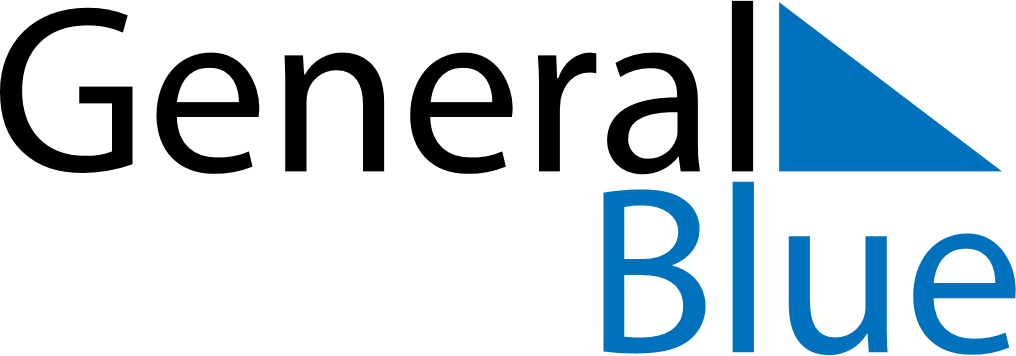 June 2022June 2022June 2022June 2022El SalvadorEl SalvadorEl SalvadorMondayTuesdayWednesdayThursdayFridaySaturdaySaturdaySunday1234456789101111121314151617181819Father’s Day2021222324252526Día del Maestro27282930